INDICAÇÃO Nº 249/2018Sugere ao Poder Executivo Municipal que proceda a limpeza e roçagem na UBS do Jd Europa IV localizada na Rua Letônia, no Bairro Jardim Europa IV.Excelentíssimo Senhor Prefeito Municipal, Nos termos do Art. 108 do Regimento Interno desta Casa de Leis, dirijo-me a Vossa Excelência para sugerir que, por intermédio do Setor competente, seja executada a Limpeza e roçagem da UBS Jd Europa IV na Rua Letônia, no Bairro Jardim Europa IV, neste município.  Justificativa:Conforme reivindicação da população e pacientes, este vereador solicita a limpeza e roçagem da UBS acima indicada, uma vez que moradores e pacientes informaram que se encontra muito suja e o capim está muito alto, A situação ora apresentada causa transtornos aos moradores residentes próximos ao local, sendo de extrema importância a realização dos serviços pelo Poder Público.Plenário “Dr. Tancredo Neves”, em 11 de janeiro de 2018.Joel do Gás-Vereador-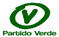 